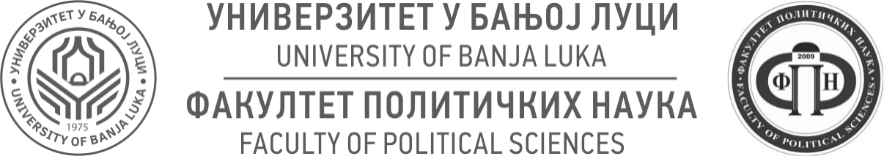 Studijski program: NOVINARSTVO I KOMUNIKOLOGIJARezultati I Kolokvijuma iz predmeta SOCIOLOGIJA DRUŠTVENIH PROMJENA III godina, VI semestar, školska 2023/24. godina, šifra predmeta Н20-70, 4 ECTS, izborni status) održanog 8. aprila 2024. godine Drugi kolokvijum iz predmeta Sociologija društvenih promjena održaće se u ponedjeljak, 20. maja u 10 časova.Banja Luka, 8. april 2024. godineProf. dr Duško Trninić, predmetni nastavnikRb.Br. indexaPrezime i ime studenta/kinjeBodovi1.1545/21Glušac Aleksandra192.1562/21Marjanović Milica173.1564/21Savanović Anja114.1574/21Kordić Ivana−